Requête simplifiée de coopération technique sur le covid-19Formulaire simplifié pour une coopération technique entre pairs sur la thématique du COVID-19 dans les domaines de la sécurité sociale, du travail et de l’emploiInstructions pour compléter ce formulaireIMPORTANT:Ce formulaire ne s’applique qu’à la mobilisation de l’expertise sur la protection sociale, au travail et à l’emploi en lien avec la pandémie de COVID-19. Le soutien mis à disposition dans ce cadre est limité à une seule activité par requête. Cette activité unique est à mettre en œuvre par des mesures de coopération à distance, comme le coaching, les conseils d’experts et l’examen de documents. Une liste non-exhaustive des types d’activités soutenues par SOCIEUX+ pour de telles coopérations est fournie dans ce formulaire. Les institutions et les partenaires sociaux intéressés sont invités à prendre contact directement avec l’équipe SOCIEUX+ ou la Délégation de l’Union européenne (UE) dans leur pays afin de clarifier l’éligibilité d’une potentielle requête, au besoin.Les activités soutenues par SOCIEUX+ dans le cadre de la réponse COVID-19 de la Coopération internationale pour le développement de l’UE sont limitées dans le temps et le volume. En principe, jusqu’à deux expertes ou experts de l’administration publique de l’UE, des institutions ou des organes mandatés peuvent être mobilisés pour soutenir une activité. SOCIEUX+ peut également mobiliser de l’expertise des partenaires sociaux dans les États membres de l’UE.Les activités soutenues par SOCIEUX+ se basent sur une approche de pairs à pairs pour atteindre leurs résultats. Cette approche implique nécessairement un engagement et une appropriation des activités par des institutions partenaires/requérantes. Pour une coopération technique structurée, avec de multiples activités, avec SOCIEUX+, veuillez consulter notre « Guide pout les institutions et les partenaires sociaux » et soumettre un formulaire « Requête d’assistance technique ». Le guide ainsi que les formulaires sont disponibles à l’http://socieux.eu/partner-countries  http://socieux.eu/partner-countriesVeuillez noter qu'une seule action de coopération technique par institution peut être mise en œuvre en même temps, c'est-à-dire simultanément. Une nouvelle demande peut être traitée une fois que toutes les actions précédentes avec l'institution ont été clôturées avec succès. Ainsi, SOCIEUX+ n'approuvera qu'une seule demande de mise en œuvre à la fois. Si plus d'une demande est soumise, nous consulterons votre institution pour prioriser ou fusionner ces demandes en une seule action de coopération technique. Dans tous les cas, une action ne peut pas inclure plus de quatre (4) activités à court terme. Remplir ce formulaireCe formulaire peut être rempli en anglais, en Français, en espagnol ou en portugais. Des instructions étape par étape sont fournies dans le texte italique-bleu et peuvent être supprimées dans la version finale.La longueur maximale indicative du texte à fournir est donnée. Lors de la soumission de votre demande par e-mail, vous pouvez joindre toute documentation que vous jugez pertinente et/ou importante pour l’évaluation de votre demande.Soumission de requêteLes formulaires doivent être soumis directement à SOCIEUX+ à l’adresse électronique : requests@socieux.eu.  Il est aussi recommandé de soumettre copie de la requête à la Délégation de l’UE dans votre pays. La Délégation sera consultée quant à l’éligibilité de l’institution requérante et la pertinence de la requête. À la réception de la demande, SOCIEUX+ prendra contact avec l’institution requérante pour formuler en détails le soutien à fournir.En cas de doute, vous pouvez contacter notre équipe par e-mail à l’adresse suivante : contact@socieux.eu Nous nous réjouissons de coopérer avec votre institution !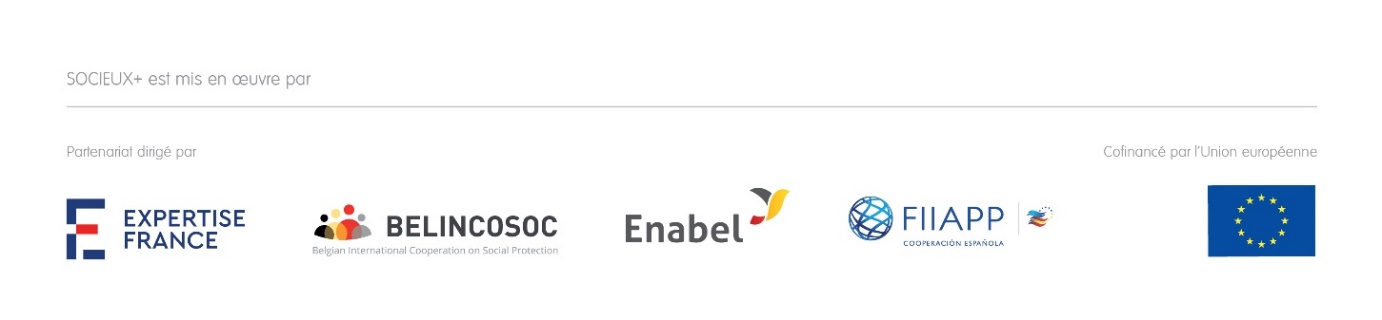 Institution requéranteCoordonnées de contactVeuillez fournir les coordonnées de la personne principale de contact/point focal pour l’évaluation de la requête. Veuillez également fournir les coordonnées de la personne qui a autorisé la requête. Si la personne autorisant la requête est également le point focal, veuillez laisser vide la colonne correspondante.Mandat institutionnelVeuillez décrire le mandat (mission, vision, statut juridique, etc.) de votre institution et son rôle dans le cadre politique et institutionnel de votre pays. - S’il vous plaît garder le texte en dessous 300 mots.Description de l’actionTitre proposé de l’actionS’il vous plaît garder le texte en dessous 50 mots.Domaines d’assistanceSOCIEUX+ classifie ses actions sous des domaines spécifiques d’interventions liées à la protection sociale, au travail et à l’emploi. La liste ci-dessous, non-exhaustive, est dérivée de la taxonomie de l’Organisation internationale du Travail (OIT).Veuillez indiquer au tableau 1 les domaines d’intervention de l’action proposée, au moins un (1) et un maximum de trois (3).Lien avec la réponse nationale du COVIDLe soutien de SOCIEUX+ dans le cadre de la crise pandémique COVID-19 doit s’aligner sur les politiques et mesures nationales prises par les gouvernements centraux et locaux, et les partenaires sociaux pour faire face à la crise. L’équipe SOCIEUX+ a également besoin de l’approbation préalable de la Commission européenne pour initier une action. Veuillez indiquer très brièvement le lien entre l’action proposée et la réponse nationale, locale ou de votre organisation à la crise.But de l’actionRésultats attendusS’il vous plaît garder le texte en dessous de 150 mots et utiliser des points d’énumération (« bullet points »).Livrables finaux attendusVeuillez décrire de façon sommaire les produits/livrables/contributions que vous attendez à ce que des experts mobilisés vous livrent à la fin de l’action proposée.Si vous n’êtes pas sûr des livrables nécessaires pour obtenir les résultats escomptés, l’équipe de SOCIEUX+ travaillera avec vous dans leur définition.  S’il vous plaît garder le texte en dessous de 150 mots. Type of interventionSOCIEUX+ ne peut fournir qu’une assistance technique de pairs à pairs de courte durée. Il n’est possible pour nous que de mobiliser de l’expertise pour une coopération à distance en raison des contraintes actuelles liées à la crise pandémique de COVID-19. Pour ces raisons, nous ne pouvons soutenir que des types limités d’activités. Veuillez indiquer au tableau 2 le type d’activité que votre institution propose pour atteindre les résultats décrits ci-dessus. Le tableau comprend également le nombre maximal de jours ouvrables par type d’activité. Une liste non-exhaustive des prérequis pour la mise en œuvre réussie des activités est également fournie.Expertise nécessaireProfil d’expertiseSOCIEUX+ mobilise principalement de expertes et experts d’agences publiques ou mandatées de l’UE. Cette approche assure que l’assistance coopération technique mobilisée soit basée sur des échanges entre pairs et approprié pour votre institution.Veuillez détailler, autant que possible, le profil d’expertise que vous jugez nécessaires pour atteindre les résultats attendus de l’action proposée. Dans tous les cas, le profil le plus approprié pour sera développé avec le soutien de l’équipe SOCIEUX+ en consultation avec l’institution requérante.Institutions collaboratrices potentiellesPouvez-vous mentionner des institutions de l'UE ou de votre région dont l'expérience vous semble particulièrement intéressante dans le cadre de la mise en œuvre de l'action proposée ?  Si tel est le cas, veuillez préciser le nom et le pays de cette institution.  Table 1: Domaine(s) d'assistance de l'action proposée (Veuillez sélectionner au maximum 3 domaines)Table 2: Type(s) d’activités à distance pour l’action proposée (veuillez sélectionner un maximum de 1 type d’activité)Institution de soutien (si applicable)Coordonnées de contactSi la requête est soumise avec le soutien d'une organisation internationale spécialisée, veuillez fournir les coordonnées de la personne qui servira de point de contact au sein de cette organisation. Veuillez noter que le soutien de SOCIEUX+ ne peut pas remplacer ou dupliquer le soutien d’une organisation tierce.Institution de soutienVeuillez décrire brièvement :Comment l’institution de soutien a appuyé la présentation de cette requête.Le rôle que l’institution de soutien doit jouer dans l’activité proposée.Comment l’action proposée sera complémentaire des activités de l’institution de soutien.S’il vous plaît garder le texte en dessous de 450 mots.À propos de SOCIEUX+L'Union européenne (UE) encourage et entretient le dialogue sur la protection sociale et les politiques de l'emploi inclusives avec un plus grand nombre de pays partenaires. Cet effort a été confirmé par la Communication de la Commission européenne (CE) COM (2016) 740 final - « Proposition concernant un nouveau consensus européen pour le développement, portant l’intitulé Notre monde, notre dignité, notre avenir ». Un nombre important d'initiatives de coopération dans ces domaines sont financées par des instruments géographiques ou thématiques de l'UE dans différents pays. Ces initiatives sont très structurées et répondent aux besoins à moyen et à long terme des pays partenaires. Toutefois, des mesures de court terme et une coopération entre pairs visant à promouvoir le développement de systèmes de protection sociale sont nécessaires pour compléter la coopération de l'UE avec les pays tiers. SOCIEUX+ a été mis en place et financé par l'UE par le biais d’un cofinancement de la France, de l'Espagne et de la Belgique ainsi que de ressources gérées par la Direction générale du développement et de la coopération de la Commission européenne (EuropeAid). Cette facilité de coopération technique est mis en œuvre par un partenariat composé d'agences de coopération au développement des États membres : Expertise France (chef de file du partenariat), la Fundación Internacional y para Iberoamérica de Administración y Políticas Públicas (Fondation Internationale et pour l'Ibéro-Amérique d'Administration et Politiques Publiques) (FIIAPP), la Belgian International Cooperation on Social Protection (Coopération belge sur la protection sociale) (BELINCOSOC) et l’Agence belge de développement (Enabel).L'objectif général de SOCIEUX+ est de contribuer à étendre et améliorer l'accès à de meilleures opportunités d'emploi et à des systèmes de protection sociale inclusifs dans les pays partenaires. Son objectif spécifique est d'accroître les capacités des pays partenaires afin d'améliorer la conception, la gestion et la surveillance de stratégies pour l'emploi durables et efficaces et de systèmes de protection sociale, grâce à un développement des connaissances et à une aide technique à court terme entre pairs.SOCIEUX+ reconnaît l'impact de la protection sociale et de l'emploi sur la réduction de la pauvreté et de la vulnérabilité. Il soutient les efforts des gouvernements partenaires pour la promotion de systèmes pour l'emploi et la protection sociale durables et inclusifs.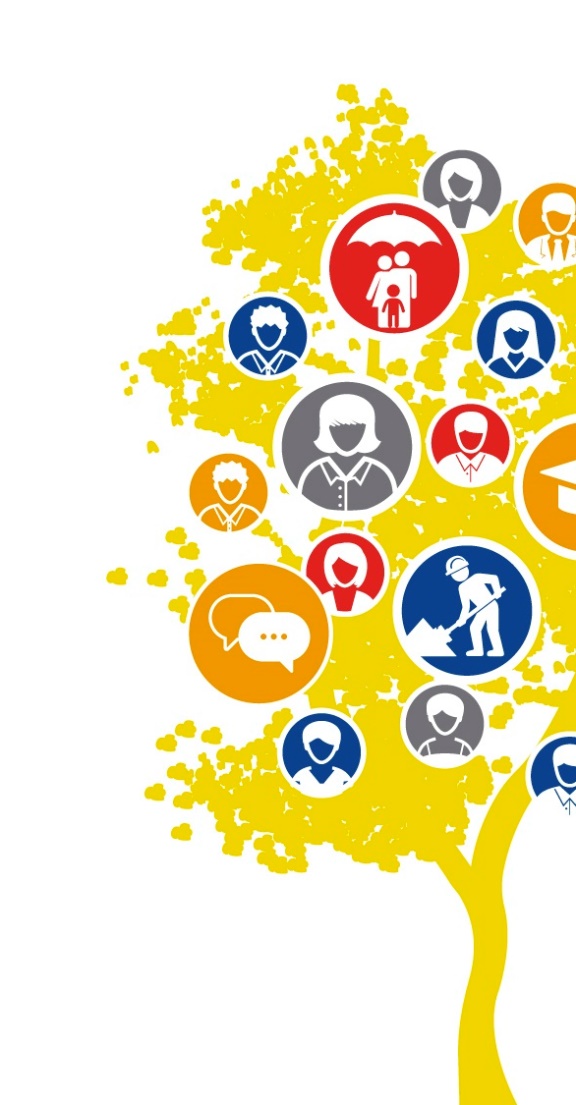 Cet instrument est une extension de SOCIEUX (Social Protection EU Expertise in Development Cooperation), établi en 2013.Clause de non-responsabilitéLa responsabilité de cette publication incombe uniquement à ses auteurs. L'Union européenne, la Commission européenne, les partenaires de mise en œuvre de SOCIEUX+ et le personnel de SOCIEUX+ ne sauraient être tenus pour responsables de l'utilisation qui pourrait être faite des informations qui y figurent.Personne autorisant la requêtePoint focalTitre (M., Mme)PrénomNom de familleNom de l’institutionDépartementPositionAdresse (numéro de rue/numéro/bureauVilleProvince/DistrictPaysNuméro de téléphoneAdresse électroniqueSignature de la personne autorisant la requête :Date :Type de réponseLien Préparation et prévention des pandémies Détection précoce des cas et nouvelles menaces Confinement des cas Contrôle de la propagation Atténuation de l’impact AutresA. Travail Travail décent L’avenir du travailEmploi	 Emploi informel	 Emploi des jeunes	 Emplois verts	 Politique de l’emploi	 Services d’emploi Travail forcé Marché du travail Politique du travail Moyens de subsistance/activités génératrices de revenusTravailleurs	 Travailleurs handicapés	 Travailleuses (travail de femmes)B. Conditions de travail Conditions d’emploi Protection de la maternité Qualité de vie professionnelle Environnement du travail Organisation du travailC. Relations de travail Organisations d’employeurs Dialogue social SyndicatsD. Droit du travail Législation du travail Normes du travailE. Protection socialeAssistance sociale	 Régimes de garantie de l’emploi	 Régimes de garantie du revenuSécurité sociale	 Prestations d’invalidité	 Assure accidents et invalidité du travail	 Prestations familiales (incl. prestations pour enfants/subventions familiales/transferts en espèces)	 Assurance maladie	 Prestations de maternité	 Prestations de vieillesse	 Régimes de retraite	 Financement de la sécurité sociale	 Législation de la sécurité sociale	 Politique de sécurité sociale	 Prestations aux survivants	 Prestations de chômageServices sociaux	 Accès à la santé	 Accès à l’éducation	 Accès à d’autres services sociaux de baseF. Éducation et formation (Accès aux services)Formation	 Orientation	 Formation professionnelle	 Qualification professionnelle Apprentissage tout au long de la vieG. Développement économique et social Partenariats public-privéH. Économie Économie informelleL. Droits de l’Homme Discrimination Droits économiques et sociaux Égalité entre les sexes Droits de l’enfant Droits des personnes handicapéesN. Gouvernement et Administration publique Administration du travail et inspection Administration et inspection de la sécurité socialeQ. Santé (Accès aux services) Handicaps (en santé) Politique de santé Soins médicaux Sécurité et santé au travail RéhabilitationS. Technologie Technologies de l’information et de la communicationT. Gestion Gestion et développement des ressources humainesU. Statistiques Statistiques du travail Statistiques de la sécurité socialeV. Recherche Analyse des données Collecte de données Enquête ProjectionsType d’activitéApproche/méthodologiePrérequis Jours de travail Conseils d’experts, coaching et consultation sur des questions techniques spécifiquesExamen des documents stratégiques, de politique de planification, de réglementation et de planification   Contributions à la rédaction de documents liés à : stratégie      budgétisation politique de planification règlementation   planificationAnalyse de documentationÉchange de courriels et entrevues à distanceTéléconférenceFormulation de recommandations (écrites ou verbales)Profils d’expertiseCompilation de la documentation pertinente15Contributions aux événements : tables rondes ateliers thématiques et séminairesPréparation de l’ordre du jour si nécessairePréparation des matériaux de notes thématiquesParticipation par téléconférenceUn projet de note conceptuelle pour l’événementListe des groupes cibles et des participantsLogistique localeLogistique pour la téléconférenceSuivi des questionnaires d’évaluationCoordination des parties prenantes10 Formations techniques Séminaires de formation de formateursPréparation d’outils et de matériel de formationWebinairesEnregistrement des formationsCoaching des participants par blogs, e-mail et téléconférenceDans des cas exceptionnels : Utilisation d’animateurs locaux pour faciliter les formations sur place et la compilation des commentairesIdem que pour les contributions à l’événement, plus :Évaluation des besoins de formationIdentification et supervision des facilitateurs locauxÉvaluation des livrables et des services des facilitateurs locaux20 Contributions à l’évaluation des lacunes et des besoins pour le renforcement des capacitésPréparation des outils d’évaluationAccompagnement des évaluationsAnalyse et compilation des résultats et formulation de la recommandationÉchange de courriels et entrevues à distanceDans des cas exceptionnels : Utilisation d’animateurs locaux pour la collecte de données, organisation de la consultation locale et compilation des commentairesIdem que ci-dessus pour les formations, plus :Projet de note termes de référenceDéfinition des livrables15Titre (M, Mme)PrénomNomNom de l'institutionService / Département / Programme / ProjetPositionAdresse PaysNuméro de téléphoneNuméro de faxAdresse courriel